Publicado en Valencia el 09/10/2019 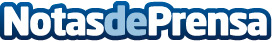 DISVALL obtiene el sello de norma de calidad de la consultoría de gestión estratégica CEDECS.C.L. DISVALL, COOP VALENCIANA es una compañía que centra su actividad principal en la distribución y venta de productos de alimentación, bebidas, lácteos e higiene industrial para clientes profesionales del sector de la hostelería y restauración. Con sede en Tavernes de la Valldigna (Valencia), la empresa surgió tras la fusión de tres pequeños distribuidores hace más de 40 añosDatos de contacto:Lluis FeliuVicepresidente División Management Estratégica902 111 275Nota de prensa publicada en: https://www.notasdeprensa.es/disvall-obtiene-el-sello-de-norma-de-calidad Categorias: Nacional Finanzas Gastronomía Comunicación Marketing Recursos humanos Consumo Otros Servicios Consultoría http://www.notasdeprensa.es